СОВЕТ  ДЕПУТАТОВСЕЛЬСКОГО ПОСЕЛЕНИЯ ЗАРЕЧЕНСККАНДАЛАКШСКОГО РАЙОНАЧЕТВЕРТОГО СОЗЫВАР Е Ш Е Н И Еот  .04. 2021 г.                                       проект                        	№ ОБ УТВЕРЖДЕНИИ ПОРЯДКА ОПРЕДЕЛЕНИЯ ТЕРРИТОРИИ, ЧАСТИ ТЕРРИТОРИИ МУНИЦИПАЛЬНОГО ОБРАЗОВАНИЯ, ПРЕДНАЗНАЧЕННОЙ ДЛЯ РЕАЛИЗАЦИИ ИНИЦИАТИВНЫХ ПРОЕКТОВВ соответствии с Федеральным законом от 06.10.2003 № 131-ФЗ «Об общих принципах организации местного самоуправления в Российской Федерации», Уставом муниципального образования сельское поселение Зареченск Кандалакшского района Совет депутатов   сельского поселения Зареченск Кандалакшского районарешил:1. Утвердить Порядок определения территории, части территории муниципального образования сельское поселение Зареченск Кандалакшского района, предназначенной для реализации инициативных проектов, согласно приложению.                                            2. Настоящее решение вступает в силу после его официального опубликования.Глава муниципального образования                                     ТАНазароваУтвержденорешением  Совет депутатов   сельского поселения Зареченск Кандалакшского района  от ___ 20__ № ___ПОРЯДОКопределения территории или части территории муниципального образования сельское поселение Зареченск Кандалакшского района, предназначенной для реализации инициативных проектов                                                   1.Общие положения1.1. Настоящий порядок устанавливает процедуру определения территории или части территории муниципального образования сельское поселение Зареченск Кандалакшского района, на которой могут реализовываться инициативные проекты.1.2. Для целей настоящего Порядка инициативный проект - проект, внесенный в администрацию муниципального образования, посредством которого обеспечивается реализация мероприятий, имеющих приоритетное значение для жителей сельское поселение Зареченск Кандалакшского района или его части по решению вопросов местного значения или иных вопросов, право решения которых предоставлено органам местного самоуправления муниципального образования (далее – инициативный проект);	1.3. Территория, на которой могут реализовываться инициативные проекты, устанавливается администрацией муниципального образования.  1.4. С заявлением об определении территории, части территории, на которой может реализовываться инициативный проект, вправе обратиться инициаторы проекта:1) инициативная группа численностью не менее 3 граждан, достигших шестнадцатилетнего возраста и проживающих на территории муниципального образования;2) органы территориального общественного самоуправления; 3) староста сельского населенного пункта.1.5. Инициативные проекты могут реализовываться в границах муниципального образования в пределах следующих территорий проживания граждан, а именно в границах:	1) территорий территориального общественного самоуправления;	2) многоквартирного жилого дома, группы жилых домов;	3) жилого микрорайона; квартала, улицы;	5) иных территорий проживания граждан.2. Порядок внесения и рассмотрения заявления об определении территории, на которой может реализовываться инициативный проект	2.1. Для установления территории, на которой могут реализовываться инициативные проекты, инициатор проекта обращается в администрацию муниципального образования сельское поселение Зареченск Кандалакшского района с заявлением об определении территории, на которой планирует реализовывать инициативный проект с описанием ее границ.	2.2. Заявление об определении территории, на которой планируется реализовывать инициативный проект подписывается инициаторами проекта.В случае, если инициатором проекта является инициативная группа, заявление подписывается всеми членами инициативной группы, с указанием фамилий, имен, отчеств, контактных телефонов. 2.3. К заявлению инициатор проекта прилагает следующие документы:	1) краткое описание инициативного проекта;	2) копию протокола собрания инициативной группы о принятии решения о внесении в администрацию муниципального образования инициативного проекта и определении территории, на которой предлагается его реализация.	2.4. Администрация муниципального образования сельское поселение Зареченск Кандалакшского района в течение 15 календарный дней со дня поступления заявления принимает решение:	1) об определении границ территории, на которой планируется реализовывать инициативный проект;	2) об отказе в определении границ территории, на которой планируется реализовывать инициативный проект.	2.5. Решение об отказе в определении границ территории, на которой предлагается реализовывать инициативный проект, принимается в следующих случаях:	1) территория выходит за пределы территории муниципального образования;	2) запрашиваемая территория закреплена в установленном порядке за иными пользователями или находится в собственности;	3) в границах запрашиваемой территории реализуется иной инициативный проект;	4) виды разрешенного использования земельного участка на запрашиваемой территории не соответствует целям инициативного проекта;	5) реализация инициативного проекта на запрашиваемой территории противоречит нормам федерального (регионального) законодательства, либо муниципальным правовым актам. 	2.6. О принятом решении инициатору проекта сообщается в письменном виде с обоснованием (в случае отказа) принятого решения.В случае определения границ предполагаемой части территории инициатору направляется письмо с приложением соответствующего муниципального правового акта администрации муниципального образования.	2.7. При установлении случаев, указанных в части 2.5. настоящего Порядка, Администрация муниципального образования вправе предложить инициаторам проекта иную территорию для реализации инициативного проекта. 	2.8. Отказ в определении запрашиваемой для реализации инициативного проекта территории, не является препятствием к повторному представлению документов для определения указанной территории, при условии устранения препятствий, послуживших основанием для принятия администрацией муниципального образования соответствующего решения.3. Заключительные положения	3.1. Решение администрации муниципального образования об отказе в определении территории, на которой планируется реализовывать инициативный проект, может быть обжаловано в установленном законодательством порядке.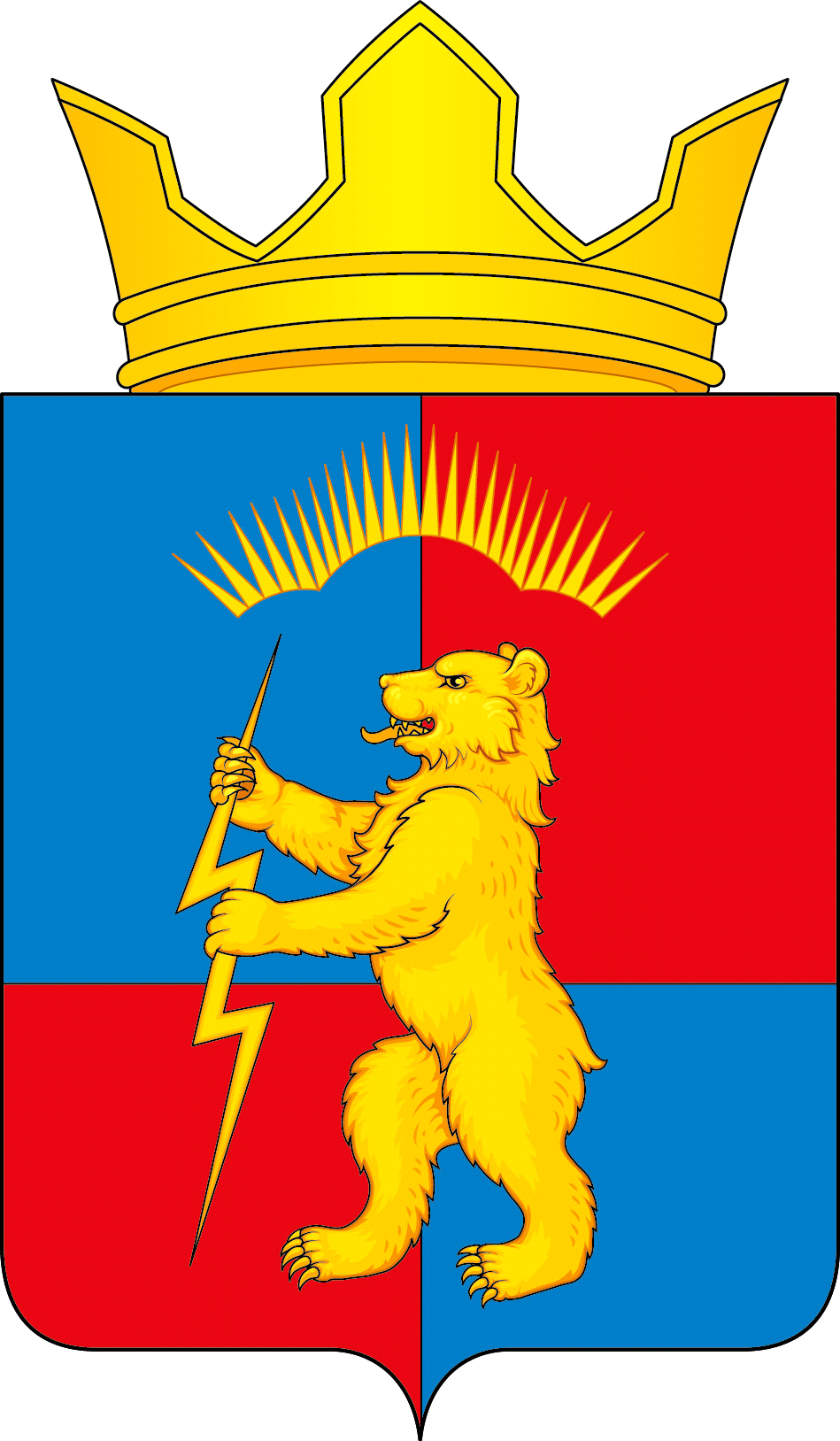 